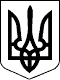 76 СЕСІЯ  ЩАСЛИВЦЕВСЬКОЇ СІЛЬСЬКОЇ РАДИ7 СКЛИКАННЯРІШЕННЯ12.09.2018 р.                                            №1202с. ЩасливцевеПро присвоєння адреси земельній ділянці розташованій в с. Генічеська Гірка та внесення змін до її договору орендиРозглянувши клопотання ТОВ "АЛЬЯДО КАМПАНЕРОС" (ідентифікаційний код юридичної особи – 34985958) про впорядкування адреси земельної ділянки що знаходиться в їх користуванні (оренді) та внесення змін до договору оренди цієї земельної ділянки, укладеного з попереднім власником, та надані документи, враховуючі що на земельну ділянку з кадастровим номером 6522186500:11:002:0049 за Щасливцевською сільською у встановленому законом порядку зареєстровано право комунальної власності (відповідно до Витягу з Державного реєстру речових прав на нерухоме майно від 11.09.2018 р., номер запису про право власності - 27861669), та ця земельна ділянка має неповну адресу та на ній розташовано об'єкт нерухомого майна, що належить заявнику, якій має відповідну адресу, а саме – вул. Набережна, 45 в с. Генічеська Гірка, та той факт що з часу укладання договору оренди цієї земельної ділянки законодавчо змінилися його обов'язкові умови, керуючись пунктом 37 Договору оренди землі №652210004000343, номер запису про інше речове право (право оренди) в державному реєстрі речових прав на нерухоме майно - 27861761, Постановою Кабінету Міністрів України №220 від 03.03.2014 р. "Про затвердження Типового договору оренди землі" (з відповідними змінами) та приписами Закону України "Про оренду землі", Земельного кодексу України, Податкового кодексу України, ст. 26 Закону України "Про місцеве самоврядування в Україні", сесія Щасливцевської сільської ради ВИРІШИЛА:1. Земельній ділянці з кадастровим номером 6522186500:11:002:0049, площею ., цільове призначення для будівництва та обслуговування об’єктів рекреаційного призначення (код 07.01), яка знаходиться у користуванні ТОВАРИСТВА З ОБМЕЖЕНОЮ ВІДПОВІДАЛЬНІСТЮ "АЛЬЯДО КАМПАНЕРОС" (ідентифікаційний код юридичної особи – 34985958) на підставі Договору оренди землі №652210004000343 (номер запису про інше речове право (право оренди) в державному реєстрі речових прав на нерухоме майно – ***) присвоїти адресу - вул. Набережна, 45 в селі Генічеськ Гірка Генічеського району Херсонської області.2. Внести зміни до Договору оренди землі №652210004000343, номер запису про інше речове право (право оренди) в державному реєстрі речових прав на нерухоме майно - 27861761 (сторона орендар у Договорі ТОВАРИСТВО З ОБМЕЖЕНОЮ ВІДПОВІДАЛЬНІСТЮ "АЛЬЯДО КАМПАНЕРОС" (ідентифікаційний код юридичної особи – 34985958)) змінивши у ньому:- Сторону орендодавця з "Генічеська районна державна адміністрація" на "Щасливцевська сільська рада";- внести до нього інщі зміни щодо приведення його істотних умов до актуального стану (адреса, цільове призначення, умови сплати орендної плати та інщі) та вимог діючого законодавства, у тому числі Постанови Кабінету Міністрів України №220 від 03.03.2014 р. "Про затвердження Типового договору оренди землі" (з відповідними змінами).3. Доручити сільському голові Плохушко В.О. на виконання цього рішення укласти відповідну додаткову угоду до Договору оренди землі зазначеного у пункті 2 цього рішення.4. Контроль за виконанням даного рішення покласти на Постійну комісію Щасливцевської сільської ради з питань регулювання земельних відносин та охорони навколишнього середовища.              Сільський голова                                                           В.О. Плохушко